BULLETIN D’INSCRIPTION ATELIER DANSE Une fiche par élève Nom et Prénom du DANSEUR :Date de naissance : Adresse : CP :                                Ville :TEL : Etablissement scolaire fréquenté pour les mineurs Autre(s) activité(s) extra-scolaire(s) : E MAIL Du danseur :Des parents (Les 2 en cas de séparation) :PARENTS : Nom et Prénom, adresse si différente de celle de l’élève CONJOINT : Nom et Prénom de la personne à prévenir en cas d’urgence pour les majeurs Tel 1 Mère :Tel 2 Père :Profession Mère :Profession Père :J’accepte que l’image du danseur soit utilisée pour tous les supports de l’association.   OUI      NONJE REGLE POUR L’ANNEE …………………………EUROSJ’AI LU ET J’ACCEPTE le fonctionnement de l’école de danse.Fait à                                                                  Le                /              / SIGNATURE OBLIGATOIRE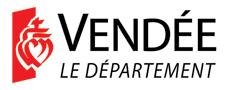 POUR FACILITER LES FORMALITES D’INSCRIPTION MERCI D’APPORTERRèglement en une fois chèque à l’ordre D’Atelier DanseRèglement en espèces. Règlement en chèques vacances. OuRèglement en 3 fois, chèque à l’ordre d’Atelier Danse ou en espèces.N° 1 : N°2 : N°3 : Et Attestation d’assurance couvrant les risques corporelsOuLicence FFD chèque à L’ordre de la Fédération Française Danse. Et Un certificat médical de non contre-indication à la pratique de la danse.EtUne adresse email ou 4 enveloppes timbrées à votre adresse.Nom du signataire du chèque s’il est différent de celui de l’élève.…………………………………………………………………….    Nom et prénom de la 2ème, 3ème personne inscrite à l’école de danse ou jour et heure du 2ème cours.…………………………………………………………..………………………………………………………......